Referat dialogmøde mellem Plan & Byudviklingsudvalget og Bryndum Sogn Lokalråd og V. Nebel Lokalråd onsdag den 29. marts 2023 kl. 19.00-19.45, Rådhuset, Torvegade 74, 6700 Esbjerg (Lokale Stranden).
Rådhuset er låst, men I bliver hentet ved hovedindgangen umiddelbart før mødet.Deltagere: Plan & Byudviklingsudvalget Henrik AndersenDino SelimovicMussa UttoHans Erik MøllerBryndum Sogn lokalråd og V. Nebel lokalråd Forvaltningen Henrik Studsgaard, Direktør i Teknik & MiljøThomas Rødgaard Poulsen, Leder af Udvikling & AnalyseJesper Brødsgaard, Chef for Park & MobilitetMorten Harder, Stadsarkitekt ReferatVelkommen v/ Henning RavnSamarbejde med lokalråd Drøftelse af lokalrådets indsendte punkter Klub TarpOprindelig skulle træbarakkerne ved Klub Tarp stå der i 5 år og nu har de stået der i 20 år og er meget nedslidte. Hvad er Esbjerg Kommunes planer med Klub Tarp?Forvaltningens kommentar:Det er korrekt, at midlertidige pavilloner ifølge byrådet kun må stå i 5 år. Men den bygning, som ABC pavilloner byggede i 2001, er ansøgt som en permanent bygning.Referat: Det ligger under Kultur & Fritidsudvalget. Morten Harder undersøger planerne hos det rette udvalg og melder tilbage til lokalrådet.  Byggegrunde i SognetHar Esbjerg Kommune planer om nye byggegrunde i Tarp   Bryndum eller sognet generelt.Forvaltningens kommentar:Der er udarbejdet lokalplan for privat udstykning ved Rørvangen, Bryndum til 8 parceller. Der forventes planlagt for op til 10 parceller ved Præstevangen i 2025. I Ravnsbjerg/Tarp forventes byggemodnet 20 parceller i 2027.Referat: Der er ikke endelig afklaring på hvordan udviklingen skal se ud, men lokalrådet vil blive inddraget i processen, så lokalrådets ønsker imødekommes i det omfang det kan lade sig gøre. Forum FritidscenterHvad er de fremtidige planer for centeret?Forvaltningens kommentar:Punktet medtages på Økonomiudvalgets møde med lokalrådet.Referat: ikke yderligere. SkolerHvad er fremtidsplanerne for AURA Bryndum afdeling, samt skolerne i Esbjerg generelt. Det er vores opfattelse at der efterhånden er ved at være mange gamle skoler.Forvaltningens kommentar:Skoleafdelingen er ved at få lavet en ”Master plan” for alle kommunale skoler i Esbjerg kommune.Masterplanen forventes at være klar ultimo 2023. Referat: Lokalrådet opfordrer til, at trafikafvikling i forbindelse med skolerne indgår i planerne. Ladestandere til el-biler ved offentlig p plads Kirke/forsamlingshusForvaltningens kommentar:Lokalrådet er velkommen til at kontakte Park & Mobilitet til en snak om, hvorvidt det kan lade sig gøre.Referat: Lokalrådet foreslår, at det eventuelt kan være i fællesskab med meninghedsrådet. Gadelamper på stien Oksevænget og skolegården er blevet slukket, de ønsket tændt igen, Da der er meget mørkt der. Der er også Busstoppested der, som er uoplyst.Forvaltningens kommentar:Park & Mobilitet ejer ikke gadebelysningen på Skolegården. Her skal Lokalrådet rette henvendelse til selve skolen.Referat: Park & Mobilitet undersøger om belysningen på stien kan forbedres. Færdiggørelse af sti i multiparken, der mangler Stigrus.Forvaltningens kommentar:Park & Mobilitet finder penge til stigrus på matrikel 1æ Hygum By. V. Nebel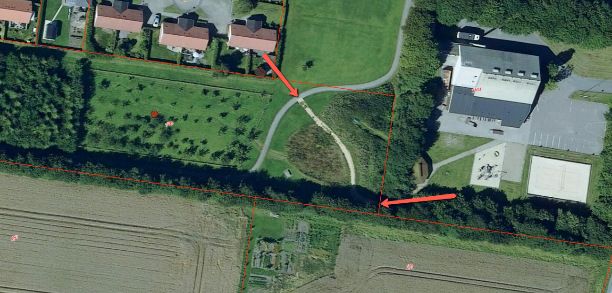 Referat: ikke yderligereTrafiksikkerhed på vestrelufthavnsvej-Hygumvej Forvaltningens kommentar:For at kunne svare på emnet, skal det uddybes lidt mere.Referat: Det er særligt krydset og den korte strækning på Vestre Lufthavnsvej der er problematisk. Det kunne måske være en løsning med fuldt optrukne linjer. Park & Mobilitet undersøger hvad der kan lade sig gøre 
Beplantning af træer på Hygumvej og ved Forsamlingshuset, når der skal kloaksepareres, jævnfør landsbyplanerForvaltningens kommentar:Hvis arealet skal graves op, vil vi undersøge, om det kan lade sig gøre at plante gadetræer langs med vejen.Referat: Ikke yderligereForskønnelse af byparken i krydset i Vester Nebel Forvaltningens kommentar:Vi ser på arealet og tager kontakt til Lokalrådet omkring mulige løsninger.Referat: ikke yderligere. Evaluering (5 minutter)Vester Nebel: Lokalrådet ønsker et toilet ved hallen. Lokalrådet opfordres til at kontakte Park & Mobilitet. Bryndum: Lokalrådet opfordrer til at kommunen melder en retning ud for toiletter ved shelterpladser. Der opfordres endvidere til, at der er tæt dialog mellem lokalråd og kommunen om hvilke opgaver, der kan løses af lokalrådene. Teknik & MiljøUdvikling & AnalyseTorvegade 74, 6700 EsbjergDato	22. marts 2023